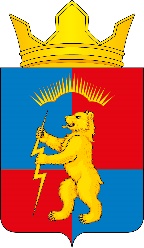 СОВЕТ ДЕПУТАТОВ СЕЛЬСКОГО ПОСЕЛЕНИЯ ЗАРЕЧЕНСККАНДАЛАКШСКОГО РАЙОНАТРЕТЬЕГО СОЗЫВА  проект Р Е Ш Е Н И Е  От 30.01.2020 года                                                                                                         № __О приеме части полномочий по решению вопросов местного значения муниципального образования Кандалакшский район на 2020 год            В соответствии с Федеральным законом от 06.10.2003 года № 131 – ФЗ «Об общих принципах организации местного самоуправления в Российской Федерации», Уставом муниципального образования сельское поселение Зареченск Кандалакшского района, на основании решения Совета депутатов муниципального образования Кандалакшский район Мурманской области  от 28.01.2020 № 73 «О передаче муниципальному образованию сельское поселение Зареченск части полномочий по решению вопросов местного значения муниципального образования Кандалакшский район на 2020 год» Совет депутатов сельского поселения Зареченск Кандалакшского района третьего созыварешил:	1. Принять от муниципального образования Кандалакшский район Мурманской области осуществление в 2020 году части полномочий по решению вопросов местного значения муниципального района:	- дорожная деятельность в отношении автомобильных дорог местного значения в границах населенных пунктов поселения и обеспечение безопасности дорожного движения на них, включая создание и обеспечение функционирования парковок (парковочных мест), осуществление муниципального контроля за сохранностью автомобильных дорог местного значения в границах населенных пунктов поселения, организация дорожного движения, а также осуществление иных полномочий в области использования автомобильных дорог и осуществления дорожной деятельности в соответствии с законодательством Российской Федерации.            2. Администрации муниципального образования сельское поселение Зареченск Кандалакшского района заключить соглашение с администрацией муниципального образования Кандалакшский район о приеме - передаче части полномочий по решению вопросов местного значения согласно п.п.1 п.1 настоящего решения.             3. Опубликовать настоящее решение в средствах массовой информации и на официальном сайте администрации муниципального образования сельское поселение Зареченск Кандалакшского района.             4. Настоящее решение вступает в силу с 01.02.2020 года.    Глава муниципального образования                                                                Т.А. Назарова